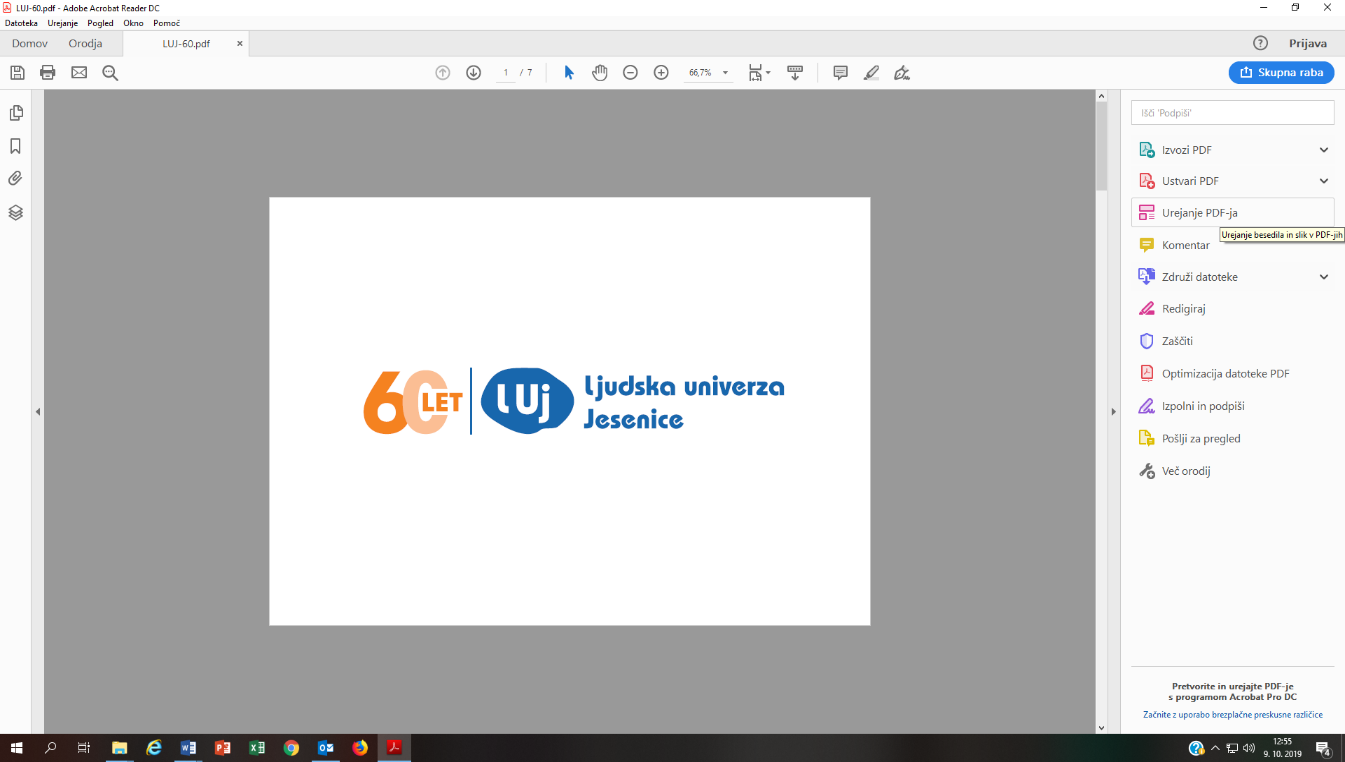 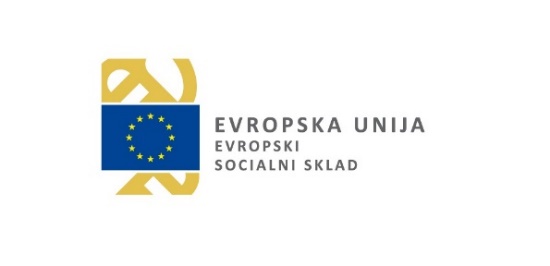 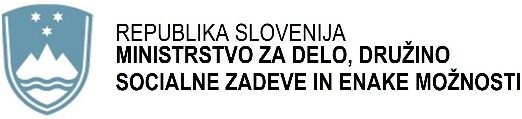 Priloga: Obrazec 2: Izjava o razpoložljivostiSpodaj podpisana  ________________________________ izjavljam, da sem razpoložljiva in da delo lahko opravljam v času izvajanja projekta »Socialna aktivacija Gorenjske« za SKLOP 2 (izvedba na Jesenicah), in sicer v dopoldanskem času, vsaj 1x na teden (torek, sreda ali četrtek) od 9:00 do 13:00, v obdobju od 7. 1. 2020 do 15. 1. 2020.      Kraj in datum:				         				   Ime in priimek podpisnika:  ____________________			 			  _______________________________								      		 podpis 